EMEFEI______________________________________________________NOME:_______________________________________________________4° ANO  DATA:___/____/____  PROFESSORA: ____________________ FAÇA ESTAS ATIVIDADES NO CADERNOMATEMÁTICAResponder em seu cadernoLEIA E RESPONDA OS PROBLEMAS OBSERVANDO O QUADRO A BAIXOQUANTO CUSTA 4 CAFÉS DA MANHÃ?QUANTO CUSTA 5 LANCHES?QUANTO CUSTA 3 PRATOS DO DIA?QUANTO CUSTA 6 PRATOS ESPECIAIS?JOÃO E SEU AMIGO PEDRO COMERAM UM LANCHE DE MANHÃ E UM PRATO ESPECIAL NO ALMOÇO. QUANTO OS DOIS PAGARAM POR ESSAS REFEIÇÕES?MARIA FOI AO RESTAURANTE E TOMOU UM CAFÉ DA MANHÃ E COMEU UM LANCHE. QUANTO ELA GASTOU NO TOTAL?CALCULE AS ADIÇÕES E SUBTRAÇÕES:CALCULE AS MULTIPLICAÇÕES:ESCREVA POR EXTENSO NO CADERNO OS NUMERAIS ABAIXO:SOLUÇÕES E PROBLEMAS:LAURA COMPROU 870 GRAMAS DE CARNE MOÍDA E VAI DIVIDIR IGUALMENTE EM 3 PARTES. QUANTOS GRAMAS TERÃO EM CADA PACOTE?DONA MARTA COMPROU UMA TV POR  R$950,00.  NAS SEGUITES CONDIÇÕES: UMA ENTRADA DE R$250,00 E MAIS DUAS PRESTAÇÕES DE MESMO VALOR. QUAL O VALOR DE CADA PRESTAÇÃO?EM UMA FÁBRICA HÁ 1.265 OPERÁRIOS QUE TRABALHAM EM DOIS TURNOS. NO DIURNO, TRABALHAM 975. RESPONDA QUANTOS OPERÁRIOS TRABALHAM À NOITE?LEONARDO POSSUÍ R$260,00. GASTOU R$185,00. DEPOIS R$88,00. SERÁ QUE LEONARDO AINDA TEM DINHEIRO? QUANTO?UM SORVETEIRO SAIU COM 326 SORVETES. NA PRIMEIRA PARADA VENDEU 98. NA SEGUNDA VENDEU 130 SORVETES. QUANTOS SORVETES RESTAM PARA VENDER?UM PADEIRO ENTREGOU 480 PÃES DE MANHÃ E 356 Á TARDE. QUANTOS PÃES FALTAM SER ENTREGUES, SE ELE VENDE 920 PÃES POR DIA?UMA FLORISTA TINHA 520 ROSAS, VENDEU 2 CENTENAS DE ROSAS BRANCAS E MEIA CENTENA DE ROSAS VERMELHAS. QUANTAS ROSAS TEM  PARA VENDER?TENHO 1.872 BALAS PARA DAR A 5 ALUNOS. QUANTAS BALAS RECEBERÁ CADA ALUNO? QUANTAS SOBRARÃO?UM PAI DEU 228 FIGURINHAS A SEU FILHO MAIS NOVO E  O QUÁDRUPLO A SEU FILHO MAIS VELHO. QUANTAS FIGURINHAS DEU AOS DOIS FILHOS?PORTUGUÊS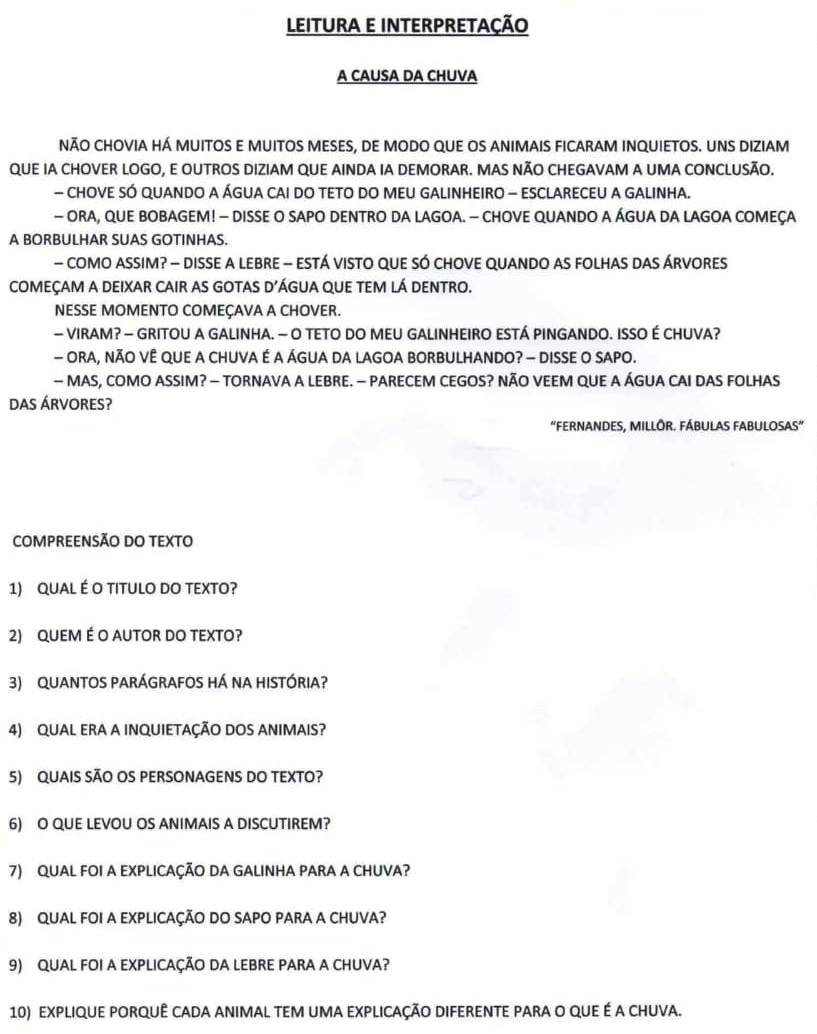 Escreva o texto em seu caderno: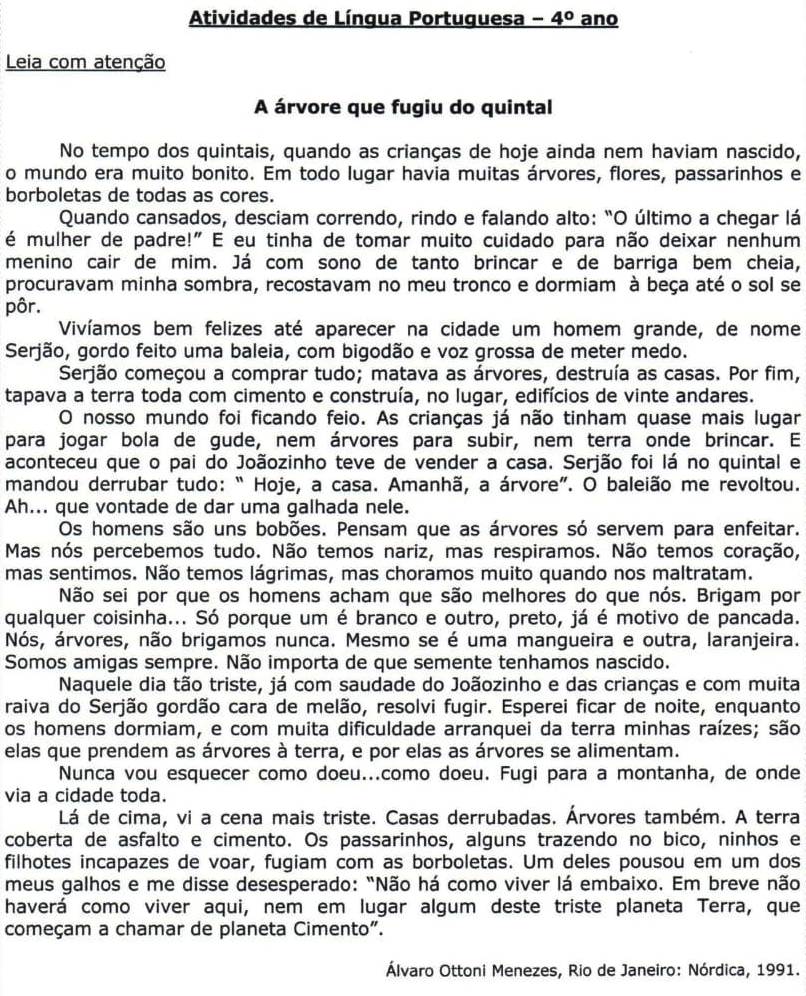 Responda as questões em seu caderno:Qual o tema desenvolvido no texto?Releia o 8 parágrafo que indica a resolução da árvore:  _Por que a árvore tomou essa decisão? _Árvores não falam e nem andam. Explique por que o autor atribuiu essas atitudes à árvore:Qual personagem narra a história?RELEIA O ÚLTIMO PARÁGRAFO:_O trecho que está entre aspas representa a fala de qual personagem?_ Com quem o personagem está falando? 	A árvore que fugiu do quintal é um texto narrativo. Leia os elementos da narrativa e responda:De acordo com o texto quem são os personagens principais?De acordo com o texto quem são os personagens secundários?                                                      HISTÓRIA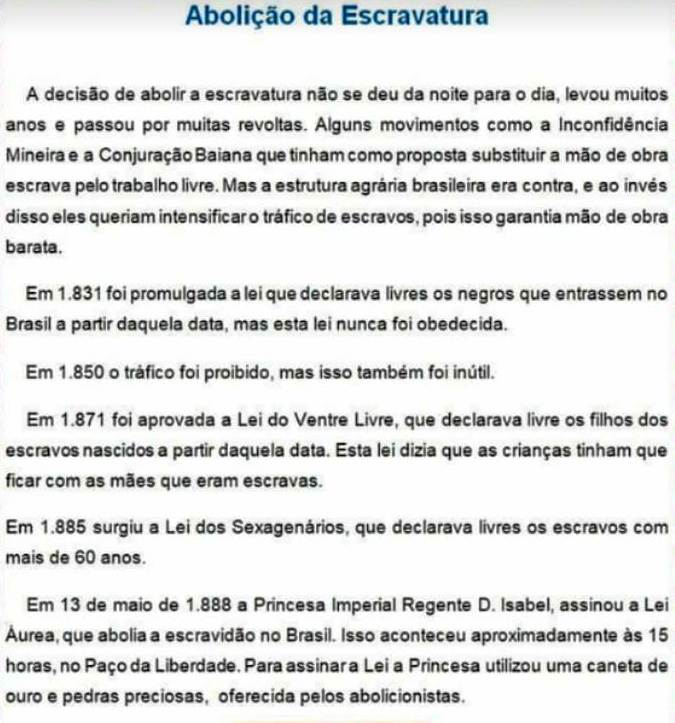 DE ACORDO COM O TEXTO RESPONDA EM SEU CADERNO:Em que ano foi abolida a escravidão no Brasil?Que nome levou essa lei?Quem assinou esta Lei?Cite alguns movimentos abolicionistas que precederam a abolição da escravatura.Que Lei foi promulgada em 1.831? Ela foi obedecida?Que Lei foi assinada em 1850?Quando foi promulgada a Lei do Ventre Livre?Explique o que era a Lei do Ventre Livre.O que era a Lei dos Sexagenários? E quando ela foi assinada?                                                 CIÊNCIAS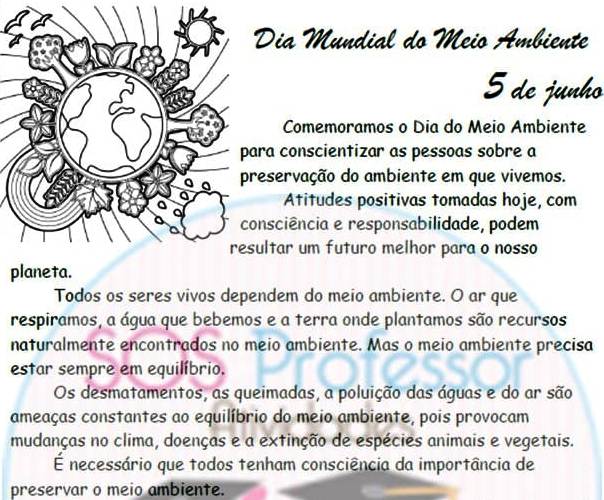 DE ACORDO COM O TEXTO ACIMA, RESPONDA EM SEU CADERNO:Por que os seres vivos precisam do meio ambiente?O que desequilibra o meio ambiente?Dê uma solução para solucionar o problema de poluição das águas e do ar:Observe a charge abaixo e escreva em seu caderno o que você entendeu: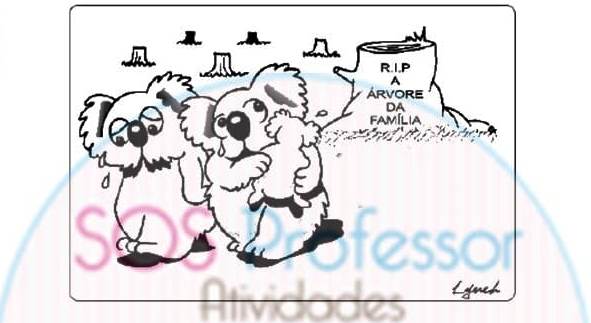 O que você faz para a preservação do meio ambiente?Na sua casa o lixo é reciclado (separados: em vidro, alimento e plástico)?                                                         GEOGRAFIAO Município – A Administração em meu MunicípioOs estados estão divididos em áreas menores, chamadas município. Todo município é formado de zona urbana que é a cidade e pela zona rural que é o campo.Quem governa o município é o Prefeito. Ele comanda os trabalhos da prefeitura e é auxiliado pelo Vice-Prefeito e pelos seus secretários.O Prefeito é responsável pela melhoria dos serviços municipais e seu funcionamento. Na ausência do prefeito, quem assume é o Vice-Prefeito.Para fazer as leis municipais, e fiscalizar o trabalho de Prefeito existem os vereadores. O Prefeito, o vice-prefeito, e os vereadores são eleitos pelo povo por meio de voto secreto.Sou formado por zona urbana e por zona rural. O que eu sou?Ele comanda os trabalhos da prefeitura, e é auxiliado por secretários. Quem é ele?Na ausência do prefeito quem assume seu posto?Quem cria as leis municipais e fiscalizam o trabalho do prefeito?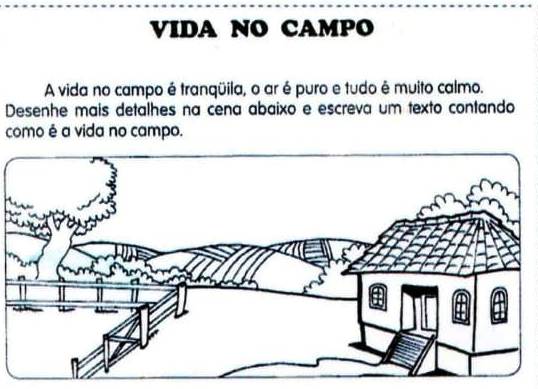 Você mora na zona urbana ou na zona rural? Fale da casa onde você mora.Existe comércio ou animais onde você mora? Dê exemplos no seu caderno.NOME                                                                                                               4°PROFESSORA:DESENHO ABSTRATOO DESENHO ABSTRATO PODE SER FEITO COM AS  FIGURAS GEOMÉTRICAS, AS LINHAS, OS PONTOS E AS CORES QUE SÃO USADAS PARA FINALIZAR.O DESENHO ABSTRATO NÃO TEM FORMA DEFINIDA, OU SEJA, NÃO CONSEGUIMOS IDENTIFICAR. EXEMPLOS DE DESENHOS ABSTRATOS: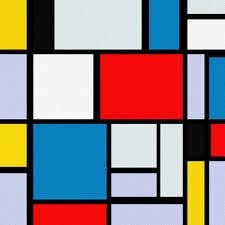 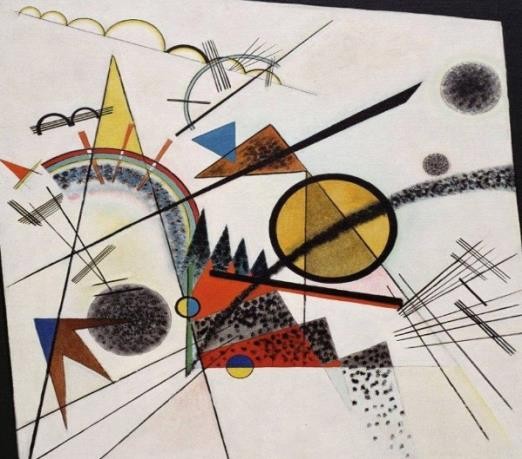 AGORA DE DESENHO FAÇA UM DESENHO ABSTRATO.CAFÉ DA MANHÃR$10,00LANCHER$12,00PRATO DO DIAR$18,00PRATO ESPECIALR$23,00658+469782+594868+679932+645475+278888+755532+385635+446743+557785+599845+696887+689932+649855+777854+796856+654946+288735+266834+378553+258723+497835+279365+747922+678972+8489080-47899070-44699060-35699080-29789050-13889040-47799060-58989080-45569040-35889060-29789070-17769060-29649090-37439060-42799090-5968228X7128X7341X7133X7143X7311X7510X7427X7506X7468X7634X7495X7257X7452X8635X9815X5519X3537X6823X6902X5416X5190X4316X3174X2607X77431231241431383187529645391248341614411